มาตรการส่งเสริมคุณธรรมและความโปร่งใส ประจำปีงบประมาณ พ.ศ. 2565องค์การบริหารส่วนตำบลแม่สาบ  อำเภอสะเมิง  จังหวัดเชียงใหม่1. การวิเคราะห์ผลการประเมิน ITA  ขององค์การบริหารส่วนตำบลแม่สาบ  ปีงบประมาณ พ.ศ. 2564 	จากผลการประเมิน ITA  ในปีงบประมาณ พ.ศ. 2564 ขององค์การบริหารส่วนตำบลแม่สาบ อำเภอสะเมิง จังหวัดเชียงใหม่ พบว่า มีผลคะแนน  71.04 คะแนน  อยู่ในระดับ C  ดังนี้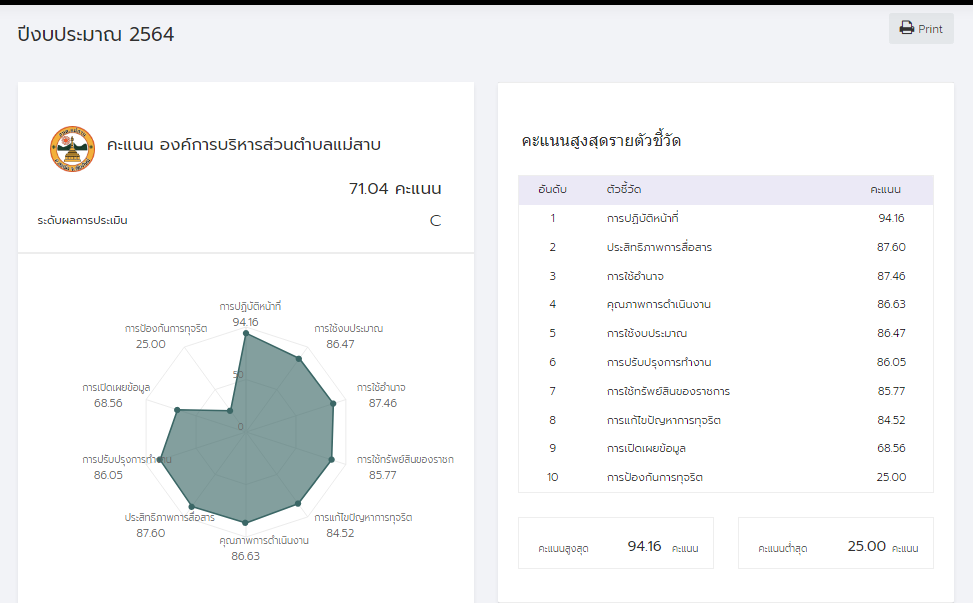 โดยวิเคราะห์ผลการประเมินแต่ละตัวชี้วัด  ได้ดังนี้2. ข้อเสนอแนะในการพัฒนาคุณธรรมและความโปร่งใสในปีงบประมาณ พ.ศ 2565 	จากการประชุมองค์กรปกครองส่วนท้องถิ่น เมื่อวันที่ 30 ธันวาคม 2564 ผู้บริหารและเจ้าหน้าที่ได้ร่วมกันพิจารณาเพื่อกำหนดมาตราการในการส่งเสริมคุณธรรมและความโปร่งใสขององค์การบริหารส่วนตำบลแม่สาบ  ดังนี้ตัวชี้วัดของการประเมิน ITAประเด็นที่ต้องแก้ไข/ปรับปรุง/รักษาระดับแบบวัดการรับรู้ของผู้มีส่วนได้เสียภายใน (IIT)แบบวัดการรับรู้ของผู้มีส่วนได้เสียภายใน (IIT)1. การปฏิบัติหน้าที่                      94.16  คะแนน     ผลคะแนน IIT พบว่ามีประเด็นที่ต้องปรับปรุงในเรื่องการใช้ทรัพย์สินของทางราชการ พบว่า บุคลากรนำทรัพย์สินของราชการไปใช้เป็นของส่วนตัว โดยไม่ได้ขออนุญาต อีกทั้ง บุคลการส่วนใหญ่ไม่ทราบหรือรับรู้ถึงวิธากรในการขอยืมใช้ทรัพย์สินของ อบต.2. การใช้งบประมาณ                    86.47  คะแนนผลคะแนน IIT พบว่ามีประเด็นที่ต้องปรับปรุงในเรื่องการใช้ทรัพย์สินของทางราชการ พบว่า บุคลากรนำทรัพย์สินของราชการไปใช้เป็นของส่วนตัว โดยไม่ได้ขออนุญาต อีกทั้ง บุคลการส่วนใหญ่ไม่ทราบหรือรับรู้ถึงวิธากรในการขอยืมใช้ทรัพย์สินของ อบต.3. การใช้อำนาจ                          87.46  คะแนนผลคะแนน IIT พบว่ามีประเด็นที่ต้องปรับปรุงในเรื่องการใช้ทรัพย์สินของทางราชการ พบว่า บุคลากรนำทรัพย์สินของราชการไปใช้เป็นของส่วนตัว โดยไม่ได้ขออนุญาต อีกทั้ง บุคลการส่วนใหญ่ไม่ทราบหรือรับรู้ถึงวิธากรในการขอยืมใช้ทรัพย์สินของ อบต.4. การใช้ทรัพย์สินของทางราชการ    85.77  คะแนนผลคะแนน IIT พบว่ามีประเด็นที่ต้องปรับปรุงในเรื่องการใช้ทรัพย์สินของทางราชการ พบว่า บุคลากรนำทรัพย์สินของราชการไปใช้เป็นของส่วนตัว โดยไม่ได้ขออนุญาต อีกทั้ง บุคลการส่วนใหญ่ไม่ทราบหรือรับรู้ถึงวิธากรในการขอยืมใช้ทรัพย์สินของ อบต.5. การแก้ปัญหาการทุจริต              84.52  คะแนนผลคะแนน IIT พบว่ามีประเด็นที่ต้องปรับปรุงในเรื่องการใช้ทรัพย์สินของทางราชการ พบว่า บุคลากรนำทรัพย์สินของราชการไปใช้เป็นของส่วนตัว โดยไม่ได้ขออนุญาต อีกทั้ง บุคลการส่วนใหญ่ไม่ทราบหรือรับรู้ถึงวิธากรในการขอยืมใช้ทรัพย์สินของ อบต.แบบวัดการรับรู้ของผู้มีส่วนได้เสียภายนอก (EIT)แบบวัดการรับรู้ของผู้มีส่วนได้เสียภายนอก (EIT)6. คุณภาพการดำเนินงาน              86.63  คะแนนผลคะแนน EIT พบว่า ควรจะต้องปฏิบัติหน้าที่เพื่อยกระดับคุณภาพการดำเนินงาน และพัฒนางานให้มีประสิทธิภาพมากยิ่งขึ้น รวมทั้งประชาสัมพันธ์การดำเนินงานเป็นระยะ ๆ ต่อไป7. ประสิทธิภาพการสื่อสาร             87.60  คะแนนผลคะแนน EIT พบว่า ควรจะต้องปฏิบัติหน้าที่เพื่อยกระดับคุณภาพการดำเนินงาน และพัฒนางานให้มีประสิทธิภาพมากยิ่งขึ้น รวมทั้งประชาสัมพันธ์การดำเนินงานเป็นระยะ ๆ ต่อไป8. การปรับปรุงการทำงาน              86.05  คะแนนผลคะแนน EIT พบว่า ควรจะต้องปฏิบัติหน้าที่เพื่อยกระดับคุณภาพการดำเนินงาน และพัฒนางานให้มีประสิทธิภาพมากยิ่งขึ้น รวมทั้งประชาสัมพันธ์การดำเนินงานเป็นระยะ ๆ ต่อไปแบบวัดการเปิดเผยข้อมูลสาธารณะ (OIT)แบบวัดการเปิดเผยข้อมูลสาธารณะ (OIT)9. การเปิดเผยข้อมูล                     68.56  คะแนนผลคะแนน OIT พบว่ายังไม่มีการประเมินแนะแนวทางในการจัดการความเสี่ยงการทุจริตอย่างเป็นรูปธรรม ขณะเดียวกันก็ยังไม่มีการจัดทำมาตรการส่งเสริมคุณธรรมและความโปร่งใสภายในหน่วยงาน10. การป้องกันการทุจริต               25.00  คะแนนผลคะแนน OIT พบว่ายังไม่มีการประเมินแนะแนวทางในการจัดการความเสี่ยงการทุจริตอย่างเป็นรูปธรรม ขณะเดียวกันก็ยังไม่มีการจัดทำมาตรการส่งเสริมคุณธรรมและความโปร่งใสภายในหน่วยงานมาตรการ/แนวทางวิธีดำเนินการผู้รับผิดชอบระยะเวลาดำเนินการการติดตามผล1. การสร้างฐานความคิดการแยกแยะประโยชน์ส่วนตัวและประโยชน์ส่วนรวม1.เสริมสร้างฐานคิดแยกแยะประโยชน์ส่วนตัวและประโยชน์ส่วนรวมในรูปแบการจัดอบรม/จัดทำสื่อประชาสัมพันธ์2.จัดทำคู่มือแนวปฏิบัติในการใช้ทรัพย์สินของราชการสำนักปลัดม.ค. - มี.ค. 65รายงานผลการดำเนินการในที่ประชุมของพนักงานประจำเดือนเมษายน 25652.การปรับปรุงระบบการทำงานและการเพิ่มประสิทธิภาพการสื่อสารภายใต้แนวคิด “Smart Country”: วิถีชนบทสไตล์เมืองกรุง1.จัดตั้งศูนย์ Smart Country2.แต่งตั้งเจ้าหน้าที่ประจำศูนย์3.จัดอบรมเจ้าหน้าที่4.แต่งตั้งเจ้าหน้าที่ประชาสัมพันธ์หมู่บ้าน5.ประชาสัมพันธ์ผ่านทุกช่องทางสื่อสารเป็นระยะ ๆ6.สำรวจความพึงพอใจสำนักปลัดตลอดปี 65รายงานผลการดำเนินการในที่ประชุมของพนักงานประจำทุกเดือน3.โครงการจัดทำมาตรการส่งเสริมคุณธรรมและความโปร่งใสภายในหน่วยงานและวิเคราะห์ความเสี่ยงการทุจริต1.แต่งตั้งคณะทำงานจัดทำมาตาการ2.ประชุมคณะทำงานเพื่อจัดทำมาตรการ3.มอบหมายให้ฝ่าย/กอง/สำนัก รับผิดชอบในการดำเนินการสำนักปลัดฯม.ค. - มี.ค. 65รายงานผลและเอกสารต่าง ๆ ตามตัวชี้วัดที่10 การป้องกันการทุจริตเพื่อนำไปเปิดเผยบนเว็บไซด์